EJES CRONOLÓGICOSLa Edad Media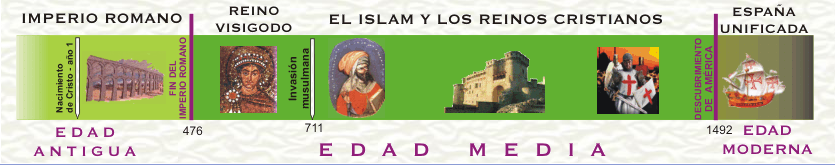 (CEIP Bretón de los Herreros)El feudalismo.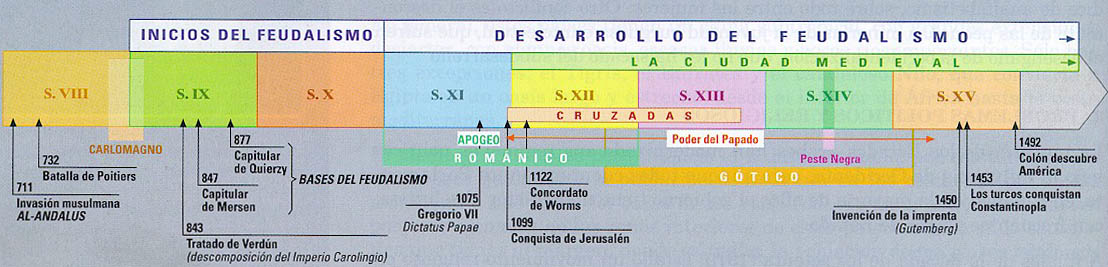 